Food Inquiry Lab 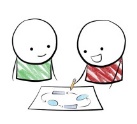 Peer Assessment Peer assessor: __________________________________Name of scientist: ______________________________ What did the scientist do well?  List 3 things. _________________________________________________________________________________________________________________________________________________________________________________________________________________________________________________________________________________________________________________________________________________________________________________________________________The scientist should fix the following 3 things in their report, in order to improve their report. _________________________________________________________________________________________________________________________________________________________________________________________________________________________________________________________________________________________________________________________________________________________________________________________________________Curricular CompetencyNo Evidence0Beginning1Developing2Proficient 3Sophisticated 4Questioning and PredictingYour final BIG Question included all parts of your experiment (food items tested, macromolecules tested)Questioning and PredictingThe hypothesis is worded in an “If, then because” formatQuestioning and PredictingThe “because” section of the hypothesis has a scientific basisQuestioning and PredictingThe hypothesis does NOT use the word “I, me, he, she”Questioning and PredictingThere is evidence of 4 - 5 supporting questions being asked and answered in the BACKGROUND RESEARCH section Questioning and PredictingThe background research section contains a summary of macromolecules they are inquiring about AND some specifics that relate DIRECTLY to their questionQuestioning and PredictingThe report has included a bibliography that includes AT LEAST 3 resources that were used for their background researchPlanningThe procedure is DETAILED and would be easy to replicate in DETAIL every time (includes temperature, time, volume)PlanningThe independent variables are listedPlanningThe dependent variables with UNITS (if needed) are listedPlanningThere is either a control variable (listed both positive and negative controls), or a list of variables that the scientist needed to control forConducting ExperimentIn the SAFETY section, it is discussed what actions need to be taken in order to stay safe (goggles, gloves, masks, disposal of chemicals, calm lab behaviour, labelling, pre-wash)Conducting ExperimentSAFETY discusses what actions they took in order to keep their subjects safe (if it involved people)Conducting ExperimentIn PROCEDURE, there is a list of the equipment used for the experiment, using proper science vocabularyAnalyzing DataDATA section includes all trial raw data in a data table with trial and averages includedAnalyzing DataEach data table is numbered and includes a description of the data (ie. Data table #1….)Analyzing DataThe LIKERT SCALE KEY is included for each dependent variable if necessaryAnalyzing DataData table is easy to understand/read (5 seconds or less)Analyzing DataStudent includes a picture or diagram of the test tubes and the resultsAnalyzing DataStudent includes a 1 – 2 sentence conclusions that states if the data supported the hypothesis or not in the CONCLUSION sectionEvaluating ProcessThe SOURCES OF ERRORS section has included DETAILED description of other factors out of their control that may have impacted their dataEvaluating ProcessThe SOURCES OF ERRORS includes a reflection on multi-errors that they made in the process and how it might impact their dataEvaluating ProcessThe FUTURE APPLICATIONS section includes an outline of what they would do differently in their next experiment in order to improve their scientific processApplying DataIn the DISCUSSION it is described how the big questions and data will impact societyApplying DataIn the FUTURE APPLICATIONS section there are three more big questions that will help understand the current topic better.Communicating ExperimentAll sections of a lab report are included in the correct orderCommunicating ExperimentStudent language in their report was easy to follow and understandCommunicating ExperimentStudent was able to communicate their scientific processes